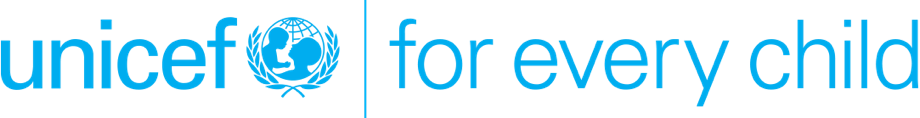 HML Ethics Review BoardResearch Ethics Review Feedback TemplateReview of UNICEF Research Project Materials for the Protection of Human SubjectsThis template serves to meet UNICEF ethical standards for research, evaluation, data collection and analysis, and is the record of an ethics review. It is designed to ensure effective processes and accountability for ethical oversight and to ensure the protection of, and respect for, adult and child rights within all research, evaluation, and data collection processes undertaken or commissioned by UNICEF. It conforms with the UNICEF Procedure for Ethical Standards in Research, Evaluation, Data Collection and Analysis; Document Number: CF/PD/DRP/2015-001; Effective Date: 01 April 2015 Issued by: Director, Division of Data, Research and Policy.  This template serves as the official record of the ethics review for the project named below.The Purpose of Research Ethics ReviewThe purpose of an Ethics Review Board (ERB) or Institutional Review Board (IRB) is the protection of human research subjects’ rights.  These rights include Respect for individuals to make free decisions, Justice or equity regarding distribution of the burdens and benefits of research, and Beneficence or the obligation to do good and avoid harm.ERBs review research protocols that involve the collection and analysis of data from human subjects to ensure that ethical standards are upheld.  This is to protect the rights and welfare of subjects and to ensure that:subjects know the purpose of the study and are not placed at undue risk;participation is voluntary and confidential;subjects are provided and agree to informed consent prior to their participation;relevant protection protocols are in place to assure subjects’ protection and safety, and;data collection and analysis does not result in the violation of privacy or discrimination.Before issuing approval, the ERB must determine that the following requirements are satisfied:informed consent is sought from each subject or the subject’s legally authorized representative;the proposed research design is scientifically sound and that risks to subjects are minimized;any risks to subjects are reasonable in relation to anticipated benefits;subject selection is equitable;safeguards are included for subjects likely to be vulnerable to undue influence or coercion;subjects’ safety, privacy, and confidentiality are maximized.HML IRB is an autonomous committee, authorized by the US Office for Human Research Protections within the US Department of Health and Human Services (IRB 00001211) to review and approve research involving human subjects before the start of research, and to conduct annual reviews of that research independent of affiliation with the research organization submitting materials forreview.Please submit your materials for review to: D. Michael Anderson, PhD, MPH, Chair & Human Subjects Protections Directorunicef@hmlirb.com HML IRB1101 Connecticut Avenue, NWSuite 450Washington, DC 20036 USA+1.202.246.8504     www.hmlirb.comUNICEF Human Research Subjects’ Protections Ethics Review→ INVESTIGATORS:  Please confirm your project information and any additional information requested below. → PROCESS:  HML Ethics Review Board will conduct a research ethics review of submitted materials and make comments in red below under Additional Information Needed.  We will then return this template for responses from investigators.  Please respond reply to our comments on this form, in another colour, directly under each comment.  Please provide any revised documents and please note where any revisions to your documents may be found by page or paragraph number.Once we have agreed on the safely of your research subjects, we will issue a letter of approval.  This document and approval letter will be retained by UNICEF and HML ERB as a record of this review.Materials Requested for Review:1.  Research Protocol / Inception Report, containing, e.g.,: specific aims or objectives, research questions, study design, analysis & dissemination plan.2.  Copies of all Informed Consent documents. 3.  Copies of all data collection instruments.Also, please include:4.  Written protocols to ensure subjects’ safety.* 5.  Written protocols for the protection of human subjects’ identities.*6.  Written protocols for the protection of data.*7.  Other relevant documents. *These may be statements incorporated into research plans and/or embedded in a single protection protocol. .Project Title:HML IRB Research Ethics Review ID#:Initiating UNICEF Official, RO, & COPrincipal Investigator/Project Manager name, degree(s), organization, & address:Other key personnel:Contracting FirmPrimary study site(s):Project duration (dates from -- to):Duration of human subjects’ participation (dates from -- to):Thematic Area/Areas:Target population:Date of ERB RequestDate(s) ERB Comments ReturnedDate Final Documents ReceivedDATE OF ERB APPROVALEthics Review BoardCriteria of InterestAdditional Information Needed→ Investigators:Please respond to ERB info requests inanother color below the requestin the same box as the requestX or NA equal PASS(for IRB use)Section1ERB Submission:  Are all requested project information, materials, and final documents provided separately or incorporated in text?  This includes:1.1Research Protocol or Inception Report, containing, e.g.,: specific aims or objectives, research questions, study design, analysis & dissemination planPlease keep us informed of any subject protection protocol or research design changes that need to occur in adaptation to the COVID-19 pandemic1.2Informed Consent documents 1.3Surveys and data collection instruments 1.4Written protocols to ensure subjects’ safety1.5Written protocols for protection of subjects’ identities1.6Written protocols for protection of data1.7Other relevant documents1.8Have informed consent and data collection instruments been pre-tested?1.9Are all submitted documents final versions?1.10Additional comments or suggestionsSection2Research Design:  Do submitted materials describe the proposed research? This includes:2.1Background and rationale2.2Description of methodology2.3Does study involve an intervention or treatment group?2.4Does study involve a comparison or control group?2.5Type of data collection:survey questionnaire…………………….….…………..…subject interview………………………………..………….key informant interview (KII)…………..…………..……...focus group discussion (FGD)……………..……………..document (desk) review…………..………………………on-site observation…………………………………………case study…………………………………………………..physical measurements …………………………………..biological specimen ……………….…….…………………other..………………………………………………………..2.6Number of Data Collections: one-time (no follow-up) ……………………………………two or more (follow-up) ……………………………………2.7Sample size:  Total n or approximate n = 2.8Are any subjects children (<18 years old)?2.9Additional comments or suggestionsSection3Subject Risks:  Are risks reasonable in relation to any benefits to subjects and to the importance of knowledge that may be expected to result from the research?3.1Is the project Minimal Risk Only?: This means the probability and magnitude of anticipated harm or discomfort is not greater than ordinarily encountered in daily life or during performance of routine physical or psychological exams or tests.3.2By their participation, are subjects vulnerable to any of the following?:physical risk ………………………………………………..psychological risk …………………………………...........social risk ………………………………………………….economic risk ……………………………………………..legal risk ……………………………………………..........political risk ………………………………………………..employment risk……………………………………………academic risk………………………………………...........religious risk………………………………………………..3.3Does the study request information or opinions where public disclosure may result in danger, limitations to future freedoms and access to services?3.4In event of any of the above risks, do protocols describe and outline clear strategies to mitigate risks?3.5Do study objectives show that risk is reasonable in relationship to expected gains? Are benefits clearly articulated?3.6Do gender, ethnicity, or other pertinent demographic characteristics, -- or grouping of subjects by any of these characteristics -- increase subject risk?3.7If a subject discloses or is suspected to be at risk outside of the study, are procedures in place to address or report risk and appropriately refer subject for relevant support?3.8Is reporting abuse of minors mandatory?  If yes, has consideration been given to the impacts and consequences of mandatory reporting?3.9If future contact with subjects is planned, does it provide for confidentiality and data security through the research period and beyond?3.10Additional comments or suggestionsSection4High Risk:  When subjects are vulnerable to heightened risk have additional safeguards been included to protect their rights and welfare?4.1Can subjects be perceived as vulnerable, including: children, especially unaccompanied or separated (UASC); lacking WASH, food, shelter, or medical care; refugees in conflict or post conflict; those in natural, ecological, or disaster settings; mothers & pregnant women; forced migrants and illegal or undocumented immigrants; prisoners or persons in institutions including orphanages or juvenile justice systems; gang members; those with mental or physical illness or disability; those with HIV/AIDS; those at economic or educational disadvantage; persecuted minority groups, or under high familial, peer, or social pressure?  If yes, are study-specific protection protocols provided?4.2Does the sampling strategy target people at risk for issues such as: violence, torture, or abuse; sexual exploitation, harassment, violence or abuse; prostitution or pornography, female genital mutilation, reproductive or sexual issues; sexual orientation; child, early or forced marriage; suicide?  If yes, are study-specific protection protocols provided?4.3Are subjects involved in any of the following: slavery, including the sale and trafficking of children; forced labour, forced recruitment to armed groups; war or armed conflict; illegal activities, production or trafficking of drugs; economic exploitation; work that could damage health or safety?  If yes, are study-specific protection protocols provided?4.4Does the study request information relating to illegal activities? If yes, is an MOU in place with government to ensure that no participant is prosecuted? Have participants been notified of this agreement?4.5Additional comments or suggestionsSection5Recruitment:  Do submitted materials describe subjects and the recruitment process?5.1Are subject recruitment procedures & sampling strategy adequately described?5.2Do recruitment procedures clearly highlight ways and means to ensure privacy of potential subjects throughout the recruitment process? 5.3If subjects are children, do materials adequately describe ages and why these ages are appropriate?5.4If subjects are children, are materials (e.g.: survey instruments, focus group topics, etc.) age appropriate?5.5If children or other vulnerable groups are subjects, or if subject matter is sensitive, is recruitment done in a manner sensitive to subjects’ potential vulnerabilities or weaknesses (real or perceived) and does it ensure privacy throughout recruitment?5.6To what degree are subjects identified:subjects’ names are recorded with their responses……………..…………………………………….names recorded on separate informed consent only……...…………………………….……………………..no names are recorded ..…………………………............other personally identifiable information (PII) is recorded………………………………….………………….no PII is recorded …………………………….……………subjects are given a unique identifier.............................5.7If subject name or any other PII is recorded, are procedures included for how this info will be kept separate from responses?5.8Do recruitment procedures show any indication of bribery, coercion, intimidation, compulsion, pressure, or force?5.9Is recruitment of some members of the population and not others likely to result in resentment for either inclusion or exclusion?  Have strategies to address this been adequately described? 5.10Are potential subjects likely to conflate evidence generation with potential or actual goods or service provision?  Have strategies to address this been adequately described?5.11If subjects are paid, compensated, provided a gift for participation, or provided other benefits or services, is the incentive described and justified as being non-coercive? 5.12Additional comments or suggestionsSection6Informed Consent:  IC is a negotiation whereby subjects are informed about the study and their rights, and they agree to participate voluntarily.  IC must be sought from each subject or the subject's authorized representative confirming this process.  6.1Type of Informed Consent:written & signed ………………………...…….……………written not signed ……………………………..……..........written & signed by authorized representative.…………verbal & signed or recorded……………….………..........verbal & signed by authorized representative….……….verbal not signed or recorded…………………….……….6.2Are the processes for obtaining IC adequately described?6.3For child subjects, is IC being obtained from parent, guardian, caregiver, or authorized representative? If not, is an explanation provided as to why this is unnecessary?  6.4For child subjects, is their role in the study described adequately and in an age and culturally appropriate manner for them to provide written or verbal assent?6.5Does the IC include a clear and simple invitation to participate, an explanation of what the subject will be expected to do, and why they are being recruited?6.6Does IC state that participation is voluntary, and subject may choose to not respond to any or all questions, or may withdraw without consequences?6.7Does IC include the expected duration of the subject's participation (hours/minutes)?6.8Does IC include the purpose of the research presented in simple, age, education, and culturally appropriate local language? 6.9Are subjects given a clear indication of who will have access to their responses and in what form?6.10Does IC include a description of any risks or benefits to subjects?6.11Does IC include a statement describing how confidentiality (or anonymity) will be maintained, and if there are any limitations to confidentiality?6.12Does IC provide identity and contact info of investigators? Is the form of contact useful and appropriate given power dynamics and access to resources like phones and/ or transport? 6.13Do IC materials advise subjects to keep focus group discussions (FGD) confidential from anyone outside the group?6.14Where subjects differ by type (e.g.: age, sex, risk, status, etc.), are IC documents specific for each type?6.15Where data collection differs by method (e.g.: survey, FGD, interview), do ICs cover each method?6.16If IC is written, is a copy left with subjects or there is explanation for not doing so?6.17Additional comments or suggestionsSection7Subject Protections:  Do submitted materials clearly identify protection against risk?7.1Are all data collected necessary for the purposes of evidence generation?7.2Do data analysis and reporting procedures ensure subject confidentiality (or anonymity) and security?7.3If children or other vulnerable groups are subjects, do materials clearly describe special considerations or accommodations for their safety or protection throughout the evidence generation including the dissemination and communication processes?7.4If children or other vulnerable groups are subjects, have personnel had experience working with these groups? If not, what specialized instruction will they receive?7.5Have personnel collecting data from subjects had ethical training specific to the target group?7.6Are personnel collecting data aware of ethical issues that may arise and provided mitigation strategies?7.7Additional comments or suggestionsSection8Data Protection:  Do data collection and storage protocols adequately ensure subject & data safety?8.1Are data collection tools appropriate and constructed to assure subject confidentiality or anonymity?8.2Do data collection procedures and environment ensure subject safety and data security?8.3Do procedures cover all data types (e.g., written, audio, video, observation), & are protections described for each type?8.4Do protocols describe chain of custody of data and protections for data transfer or transmission, storage, de-identification, and destruction?8.5Additional comments or suggestions